Instruções para o preenchimento doFormulário de Pedido de Registro de MarcaFORMULÁRIO PARAPEDIDO DE REGISTRO DE MARCA          Santa Maria, RS _____/_____/______Nome e assinatura do responsável pela unidade:Nome e assinatura dos autores:APara realizar o pedido de registro de marca desenvolvida na UFSM a AGITTEC necessita que sejam fornecidas informações sobre os autores e uma descrição detalhada sobre a criação que se deseja proteger. BAnexe ao formulário os seguintes documentos:Manual da marca (se houver);Outros documentos que julgar pertinente.CPara que seja realizada a justa partilha dos direitos da propriedade intelectual é necessário informar qual foi a contribuição, em termos percentuais, de cada um dos autores (internos ou externos).DInformações complementares para preenchimento do formulário de pedido de registro de marca podem ser obtidas através do telefone (55) 3220 8887 ou do e-mail agittec.pi@ufsm.br.AGITTECRecebido em:___________Servidor(a): ____________Seção 1 - UNIDADE SOLICITANTESeção 1 - UNIDADE SOLICITANTE1.1 IDENTIFICAÇÃO DA UNIDADE1.1 IDENTIFICAÇÃO DA UNIDADENome:Nome:Responsável pelo pedido:Responsável pelo pedido:Contato:Contato:Endereço:Endereço:Telefone:E-mail:Seção 2 - AUTORESSeção 2 - AUTORESSeção 2 - AUTORESSeção 2 - AUTORES2.1 IDENTIFICAÇÃO DO(S) AUTOR(ES)(Se houver mais autores usar folhas em anexo)2.1 IDENTIFICAÇÃO DO(S) AUTOR(ES)(Se houver mais autores usar folhas em anexo)2.1 IDENTIFICAÇÃO DO(S) AUTOR(ES)(Se houver mais autores usar folhas em anexo)2.1 IDENTIFICAÇÃO DO(S) AUTOR(ES)(Se houver mais autores usar folhas em anexo)Nome completo:Nome completo:Nome completo:Nome completo:CPF:Matrícula SIAPE (servidores):Matrícula SIAPE (servidores):N. da matrícula (aluno): Vínculo com a UFSM:(    ) Docente(    ) Técnico Administrativo(    ) Aluno Graduação  (    ) Aluno Especialização(    ) Aluno Mestrado(    ) Aluno  Doutorado(    ) Aluno Pós-Doutorado       (    ) Outro ........................Vínculo com a UFSM:(    ) Docente(    ) Técnico Administrativo(    ) Aluno Graduação  (    ) Aluno Especialização(    ) Aluno Mestrado(    ) Aluno  Doutorado(    ) Aluno Pós-Doutorado       (    ) Outro ........................Vínculo com a UFSM:(    ) Docente(    ) Técnico Administrativo(    ) Aluno Graduação  (    ) Aluno Especialização(    ) Aluno Mestrado(    ) Aluno  Doutorado(    ) Aluno Pós-Doutorado       (    ) Outro ........................Vínculo com a UFSM:(    ) Docente(    ) Técnico Administrativo(    ) Aluno Graduação  (    ) Aluno Especialização(    ) Aluno Mestrado(    ) Aluno  Doutorado(    ) Aluno Pós-Doutorado       (    ) Outro ........................Centro ou Unidade:Centro ou Unidade:Departamento/Curso:Departamento/Curso:Endereço residencial:Endereço residencial:Bairro:Bairro:Cidade/Estado:Cidade/Estado:CEP:CEP:Telefone residencial:Telefone residencial:Telefone comercial:Telefone comercial:Telefone celular:Telefone celular:E-mail:E-mail: 2.1 IDENTIFICAÇÃO DO(S) AUTOR(ES)(Se houver mais autores usar folhas em anexo) 2.1 IDENTIFICAÇÃO DO(S) AUTOR(ES)(Se houver mais autores usar folhas em anexo) 2.1 IDENTIFICAÇÃO DO(S) AUTOR(ES)(Se houver mais autores usar folhas em anexo) 2.1 IDENTIFICAÇÃO DO(S) AUTOR(ES)(Se houver mais autores usar folhas em anexo)Nome completo:Nome completo:Nome completo:Nome completo:CPF:Matrícula SIAPE (servidores):Matrícula SIAPE (servidores):Nº da matrícula (aluno): Vínculo com a UFSM:(    ) Docente(    ) Téc. Administrativo(    ) Aluno Graduação  (    ) Aluno Especialização(    ) Aluno Mestrado(    ) Aluno  Doutorado(    ) Aluno Pós-Doutorado       (    ) Outro ........................Vínculo com a UFSM:(    ) Docente(    ) Téc. Administrativo(    ) Aluno Graduação  (    ) Aluno Especialização(    ) Aluno Mestrado(    ) Aluno  Doutorado(    ) Aluno Pós-Doutorado       (    ) Outro ........................Vínculo com a UFSM:(    ) Docente(    ) Téc. Administrativo(    ) Aluno Graduação  (    ) Aluno Especialização(    ) Aluno Mestrado(    ) Aluno  Doutorado(    ) Aluno Pós-Doutorado       (    ) Outro ........................Vínculo com a UFSM:(    ) Docente(    ) Téc. Administrativo(    ) Aluno Graduação  (    ) Aluno Especialização(    ) Aluno Mestrado(    ) Aluno  Doutorado(    ) Aluno Pós-Doutorado       (    ) Outro ........................Centro ou Unidade:Centro ou Unidade:Departamento/Curso:Departamento/Curso:Endereço residencial:Endereço residencial:Bairro:Bairro:Cidade/Estado:Cidade/Estado:CEP:CEP:Telefone residencial:Telefone residencial:Telefone comercial:Telefone comercial:Telefone celular:Telefone celular:E-mail:E-mail:Seção 3: PARTICIPANTE EXTERNO (Apenas para autor sem vínculo com a UFSM)Seção 3: PARTICIPANTE EXTERNO (Apenas para autor sem vínculo com a UFSM)Seção 3: PARTICIPANTE EXTERNO (Apenas para autor sem vínculo com a UFSM)Seção 3: PARTICIPANTE EXTERNO (Apenas para autor sem vínculo com a UFSM)3.1 DADOS DO(S) AUTOR(ES) EXTERNO (S)(Se houver mais autores usar folhas em anexo)3.1 DADOS DO(S) AUTOR(ES) EXTERNO (S)(Se houver mais autores usar folhas em anexo)3.1 DADOS DO(S) AUTOR(ES) EXTERNO (S)(Se houver mais autores usar folhas em anexo)3.1 DADOS DO(S) AUTOR(ES) EXTERNO (S)(Se houver mais autores usar folhas em anexo)Nome completo:Nome completo:Nome completo:Nome completo:CPF:CPF:CPF:CPF:Vínculo com a UFSM na época do desenvolvimento da criação:(    ) Docente(    ) Técnico Administrativo(    ) Aluno Graduação  (    ) Aluno Especialização(    ) Aluno Mestrado(    ) Aluno  Doutorado(    ) Aluno Pós-Doutorado(    ) Outro .....................Vínculo com a UFSM na época do desenvolvimento da criação:(    ) Docente(    ) Técnico Administrativo(    ) Aluno Graduação  (    ) Aluno Especialização(    ) Aluno Mestrado(    ) Aluno  Doutorado(    ) Aluno Pós-Doutorado(    ) Outro .....................Vínculo com a UFSM na época do desenvolvimento da criação:(    ) Docente(    ) Técnico Administrativo(    ) Aluno Graduação  (    ) Aluno Especialização(    ) Aluno Mestrado(    ) Aluno  Doutorado(    ) Aluno Pós-Doutorado(    ) Outro .....................Vínculo com a UFSM na época do desenvolvimento da criação:(    ) Docente(    ) Técnico Administrativo(    ) Aluno Graduação  (    ) Aluno Especialização(    ) Aluno Mestrado(    ) Aluno  Doutorado(    ) Aluno Pós-Doutorado(    ) Outro .....................Nome da instituição a qual está vinculado:...............................................................…Nome da instituição a qual está vinculado:...............................................................…Nome da instituição a qual está vinculado:...............................................................…Nome da instituição a qual está vinculado:...............................................................…Centro ou Unidade:Centro ou Unidade:Departamento/Curso:Departamento/Curso:Endereço residencial:Endereço residencial:Bairro:Bairro:Cidade/Estado:Cidade/Estado:CEP:CEP:Telefone residencial:Telefone residencial:Telefone comercial:Telefone comercial:Telefone celular:Telefone celular:E-mail:E-mail:Seção 4: PROPRIEDADE INTELECTUAL4.1 – Informar os percentuais de contribuição intelectual dos autores vinculados à UFSM no desenvolvimento da invenção.Obs.: A soma do percentual de participação dos inventores internos deve ser igual a 100%.Seção 4: PROPRIEDADE INTELECTUAL4.1 – Informar os percentuais de contribuição intelectual dos autores vinculados à UFSM no desenvolvimento da invenção.Obs.: A soma do percentual de participação dos inventores internos deve ser igual a 100%.Nome do autor:                       Participação (%):Nome do autor:Participação (%):Nome do autor:Participação (%):Seção 5: INFORMAÇÕES SOBRE O OBJETO REPRESENTADO PELA MARCAObs.: Nesta seção deverá ser especificada a finalidade do órgão/setor/unidade para qual a identidade visual se destina.1) Descreva a finalidade da marca:a) Caso seja um produto: o que é o produto? Apresente detalhes.b) Caso seja um serviço: quais são os serviços prestados? Apresente detalhes.2) A marca já está sendo utilizada? Apresente detalhes.3) A marca foi desenvolvida dentro do escopo de algum projeto da UFSM? Qual? Caso positivo, gentileza enviar cópia do projeto.N. do projeto:……………………..Seção 6: INFORMAÇÕES SOBRE A MARCAa-Nome da marca: (Elemento Nominativo).........................................................................Caso a marca seja representada por uma figura, enviar em documento separado, com  a imagem da marca conforme as seguintes especificações: extensão: .jpeg ou .jpg, tamanho da imagem: 8 cm x 8cm, resolução: de 200 DPI até o máximo de 300 DPI, tamanho do arquivo: até 2 Mb.
A imagem enviada deverá corresponder efetivamente à marca pretendida, contida obrigatoriamente em uma moldura de tamanho 8 cm x 8 cm, conforme exemplo a seguir: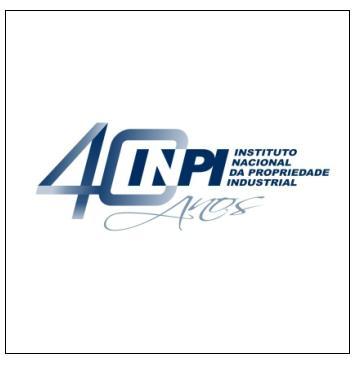 b- : A marca quanto à apresentação pode ser definida como:c- A marca quanto à natureza pode ser definida como:d- Classificação Internacional de Produtos e Serviços - NICE: Obs.: Verificar o link do INPI disponibilizado na página da AGITTEC.e- Especifique os produtos e/ou serviços relacionados a marca:  Obs.: Verificar o link do INPI disponibilizado na página da AGITTEC.Ex.: f- Classificação de Viena - CFE (4): Obs.: Verificar o link do INPI disponibilizado na página da AGITTEC.Declaro que todas as informações acima descritas são verdadeiras, nada tenho a opor e dou pleno consentimento a que o Instituto Nacional da Propriedade Industrial conceda à aludida Instituição o referido registro da marca supra-referida e, enquanto responsável pelo preenchimento do presente formulário, declaro que todos os autores estão cientes e concordam com as disposições do documento. 